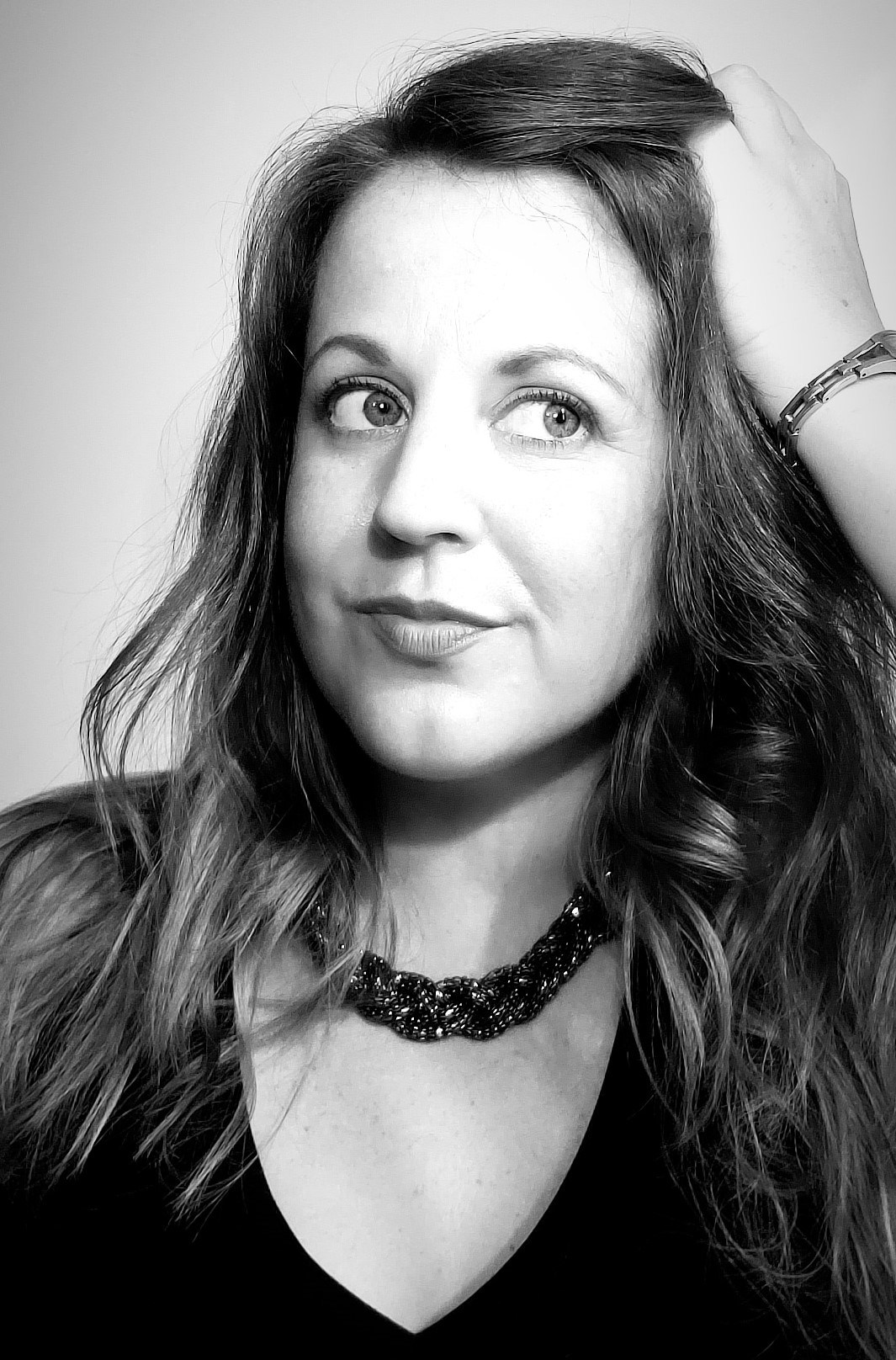 Jessica M. Smith  (Jaymarie creative)Art Director - Set DresserAbout JessicaJessica is an Art Director and Set Dresser located in Brooklyn, NY. Most recent work includes set dressing for a Netflix mini-series about Bernie Madoff, set dressing on The Godfather of Harlem, as well as acting Leadman for the Kate Spade Fall 2022 ad campaign. Jessica has also done work on season 2 for The Drew Barrymore Show and before that she was an Assistant Art Director the 2nd season of the Apple+ show “Dear…” and art assistant for Impractical Jokers/ Impractical Jokers: Dinner Party. She has also been the Prop Stylist for many LG advertisements and Instagram live specials. Jessica also brings her talents to the theatre working on and off Broadway for shows such as Sarah Silverman’s “The Bedwetter” and “Epiphany” at Lincoln Center Theater. 407-765-2154JayMarieCreative.comJessica.m.smith722@gmail.comIATSE Local 52 Set DresserOSHA 10hr and Aerial Platform CertsLocal to Brooklyn, NYA full list of credits, or references are available upon request.Selected List of CreditsProduction Designer, An Angry Boy – New Dawn Feature FilmArt Director, Take 5 (Working Title) – Food Network Pilot, Simple AlienArt Director, Due Season – Viacom Feature FilmArt Director, GM BuyPower Card – Fatherly.comArt Director, Food Paradise – Cooking ChannelArt Director, Carla’s Hall of Justice (Sizzle) – North/South ProductionsArt Director, Magna Tiles – Fatherly.comArt Director, Vtech – Fatherly.comAssistant Art Director, Dear… - Apple+Leadman, Kate Spade NY Fall 2022 Campaign - Canyon RoadSet Dresser, Madoff: The Monster of Wall Street – Netflix, Radical MediaSet Dresser, The Independent – Relativity Media Feature FilmSet Dresser, The Godfather of Harlem – Epix, ABCSet Dresser, Dr. Death – Peacock, NBC UniversalScenic Artist, The Vigil (Feature Film) – Blumhouse HorrorArt Assistant, The Drew Barrymore Show, CBSArt Assistant, Impractical Jokers: Dinner Party – Tru TVArt Assistant, Impractical Jokers – Tru TVProp Stylist – LG (various products, print and Live ads) – HS AdProp Stylist –Various (Roadway Movers, Brother printers etc.) - UDirectProp Assistant, I Carry You With Me (Feature Film) – Heidi Ewing, DirectorProp Master, June is the First Fall – Yangtze Rep. Theatre of AmericaProp Artisan, Frankie and Johnny (Broadway) – 101 ProductionsProp Artisan, The Sound Inside (Broadway) – Field of Snow ProductionsProp Artisan, The Bedwetter – The Atlantic Theater CompanyProp Artisan, Epiphany – Lincoln Center TheaterEducationUniversity of Idaho, BA in Theatre ArtsCollette Jean Theatre Scholarship Recipient Tech: Microsoft, Excel, Salesforce, Outlook, Powerpoint, iPhone, Android, PC, Concur, Photoshop, ADP, IllustratorPractical: Intermediate Spanish, Driver (up to 16ft), Sewing, Prop Fabrication, Crafts, Prop Documents, Scenic Artist, Stylist, Intermediate Food Styling. Can build a dog house out of magnets. Fake Food Artisan